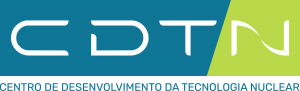 Projeto de Tese de DoutoradoPrograma de Pós-Graduação do CDTNCandidato: Instruções:  - O Projeto de Tese deverá ser apresentado com, no máximo, 10 páginas, contendo os itens abaixo;Instruções:  - O Projeto de Tese deverá ser apresentado com, no máximo, 10 páginas, contendo os itens abaixo;I –Tema do plano (segundo o portfólio de projeto) I –Tema do plano (segundo o portfólio de projeto) II – TítuloII – TítuloIII – IntroduçãoIII – IntroduçãoIV – ObjetivoIV – ObjetivoV – Justificativa (que deve também identificar o ineditismo do projeto, bem como o caráter de Inovação com impacto na economia)V – Justificativa (que deve também identificar o ineditismo do projeto, bem como o caráter de Inovação com impacto na economia)VI – MetodologiaNesta seção também deverão ser descritas as fontes financiadoras que possam garantir a execução do projeto Caso esteja previsto o uso de infraestrutura do CDTN, da qual o orientador não faz parte do setor, ou de outra Instituição, deve constar o contato do responsável que deu a autorização de usoVI – MetodologiaNesta seção também deverão ser descritas as fontes financiadoras que possam garantir a execução do projeto Caso esteja previsto o uso de infraestrutura do CDTN, da qual o orientador não faz parte do setor, ou de outra Instituição, deve constar o contato do responsável que deu a autorização de usoVII –Cronograma (para os quatro anos do projeto)VII –Cronograma (para os quatro anos do projeto)VIII – Bibliografia VIII – Bibliografia IX – Anexos Somente incluir anexos se o projeto necessitar de algum dos itens abaixo:Quando for o caso, anexar cópia de e-mail ou comunicação enviado pelo pesquisador ou, chefia do setor colaborador ou ainda, pesquisador da Instituição externa concordando com o uso de suas instalações; Aprovação de comitê de Ética (quando for o caso); Aprovação de hospitais, mineradoras e outras instalações externas ao CDTN, etc., para uso de amostras e/ou trabalho de campo.IX – Anexos Somente incluir anexos se o projeto necessitar de algum dos itens abaixo:Quando for o caso, anexar cópia de e-mail ou comunicação enviado pelo pesquisador ou, chefia do setor colaborador ou ainda, pesquisador da Instituição externa concordando com o uso de suas instalações; Aprovação de comitê de Ética (quando for o caso); Aprovação de hospitais, mineradoras e outras instalações externas ao CDTN, etc., para uso de amostras e/ou trabalho de campo.